Work-Life Balance.
Answer the following questions for yourself in writing: How many hours a week would you like to work? What is your place of work / office going to look like? What other options are there to office work? What could work-life balance mean?Read this article 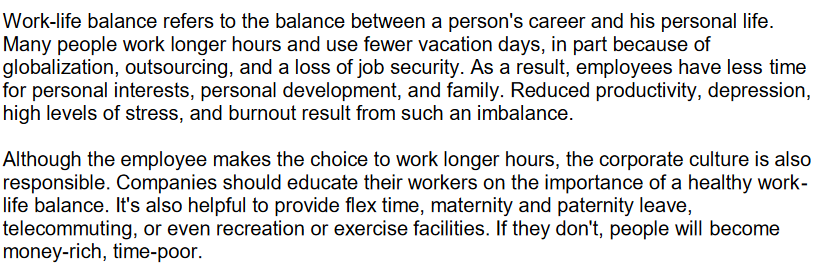 http://www.headsupenglish.com/lower-intermediate/minilessons/worklifebalance.pdf [8.10.16] Were you surprised by the information in the article? Why (not)? Discuss the following working styles in groups of two and write down, what they could mean: telecommuting freelance workhome business Read the text on the next page. Finish: Would you prefer any of the possibilities away-from-work, or would you like to work 40 hours/week in an office? 
Can you think of situations when you might prefer any of the new working models? 